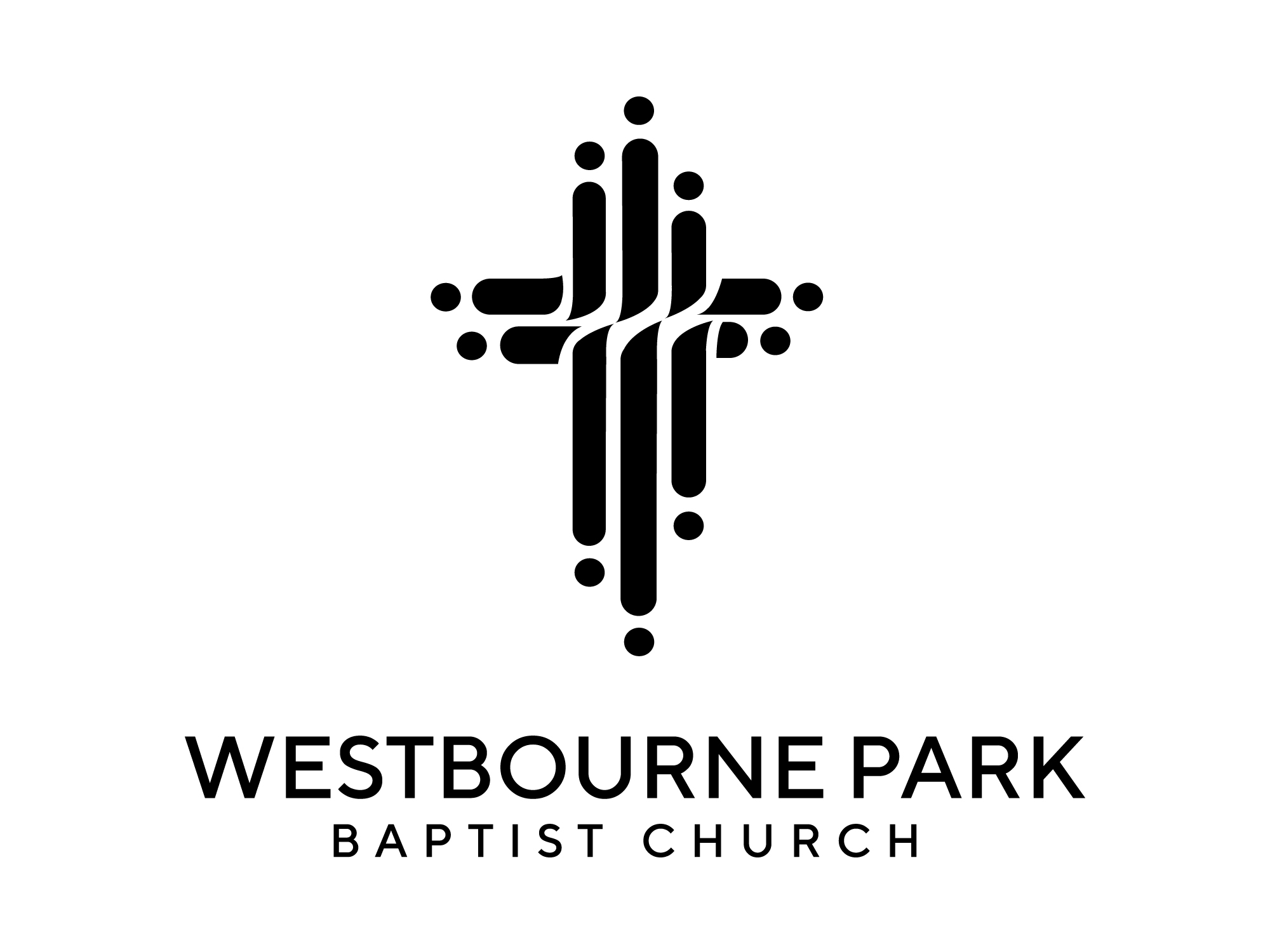 Church Member’s Meeting AgendaSunday 10th January 2021   13:00 on zoom Opening Words and PrayerKen AsieduMinutes of last meetingHow are we?Abena BoatengDiscussionSmall groupsFeedback and questionsCore Leaders Pastoral support for HilElizabeth WelchChurch Structure and getting involvedElizabeth WelchDiscussionSmall groupsFeedback and questionsCore LeadersFinancial updateGeoff BiggsPrayer (for financial situation)Small groupsClosing PrayerKen Asiedu